ИНСТРУКЦИЯ для студентов об оформлении дополнительных соглашений согласно приказу 1193/о от 27.05.2021 «Об утверждении прейскуранта стоимости образовательных услуг на 2021/2022 учебный год» 1. Студенты, должны зайти на страницу Студенческого офиса на сайте Финансового университета http://www.fa.ru/org/div/studoffice/Pages/Home.aspx во вкладку   --- Повышение стоимости обучения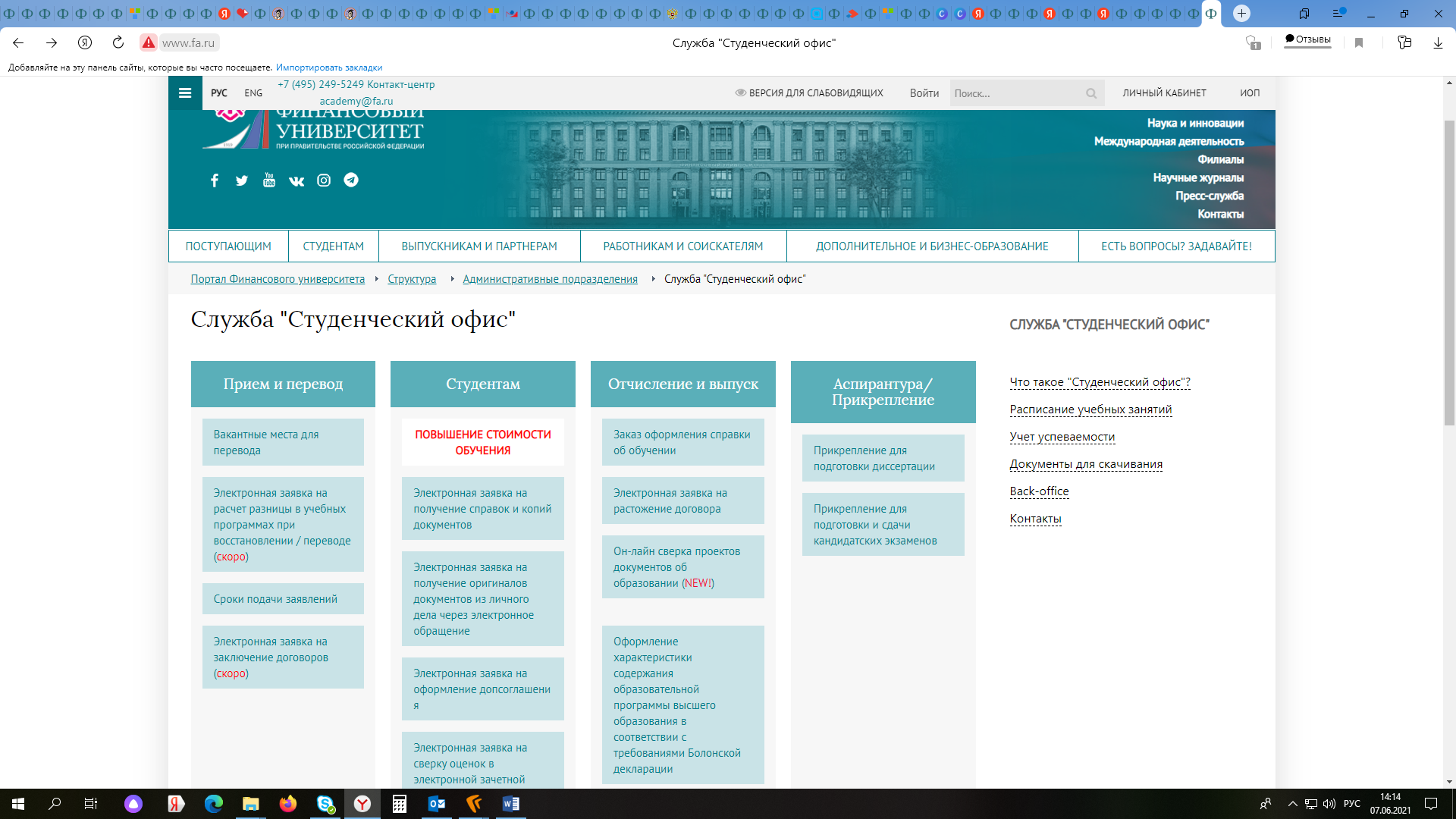 2. Скачать шаблон дополнительного соглашения 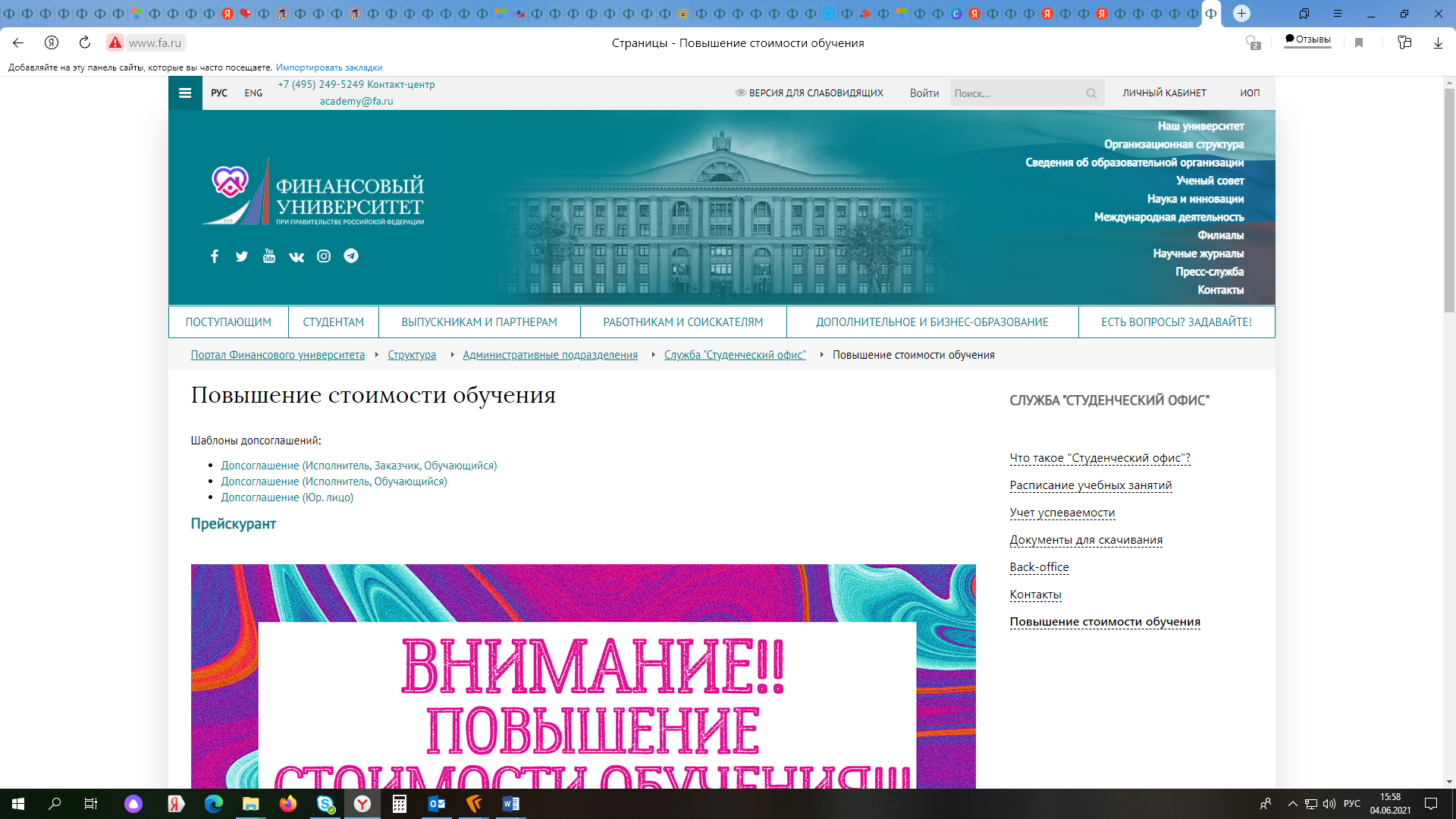 3. Предоставить заполненное и подписанное дополнительное соглашение в Студенческий офис для оформления соглашения со стороны Финансового университета.4. Оформленное дополнительное соглашение до 31.08.2021 необходимо забрать в Студенческом офисе по месту расположения факультета.